たごえ喫茶「ともしび」公演詳細第15回「いわき平和のつどい」メインイベント
うたごえ喫茶（東京・新宿）「ともしび」公演

【日時】7月22日（日）13:20～16:15
【場所】いわき市文化センター　大ホール

参加費　前売　1500円　当日　1800円　
（前売券はキクヤ楽器店で取扱っています。
又は、電話27-5566又はFax27-5567にご連絡ください）

◆出演者
山田剛史（ピアノ・東京音楽コンクールピアノ部門第一位。音大講師）
三ツ木摩理（ヴァイオリン・プロオーケストラのコンサートマスターとして活躍）
小川邦美子（ソプラノ・石川啄木コンサート・盛岡ふるさと大使）
吉田正勝（バリトン・浪江町出身・声楽を二期会バス歌手岸本力氏に師事）

◆内容
入場者には１冊ずつ歌集が貸し出されます。
第一部は歌集からのリクエストを受けて会場の皆で歌います。
第二部は「ともしび」出演者によるコンサートです。
素晴らしい演奏と歌をお楽しみください。
第三部は会場からのリクエストをいただいての会場みんなの合唱になります。
ポピュラー、歌謡曲、童謡などみんなが楽しめる、感動のひとときをご一緒に過ごしましょう。
なお、開演に先立って「はだしのゲンが伝えたいこと」の映画が上映されます（12:40～13:15）カテゴリエンターテインメント場所平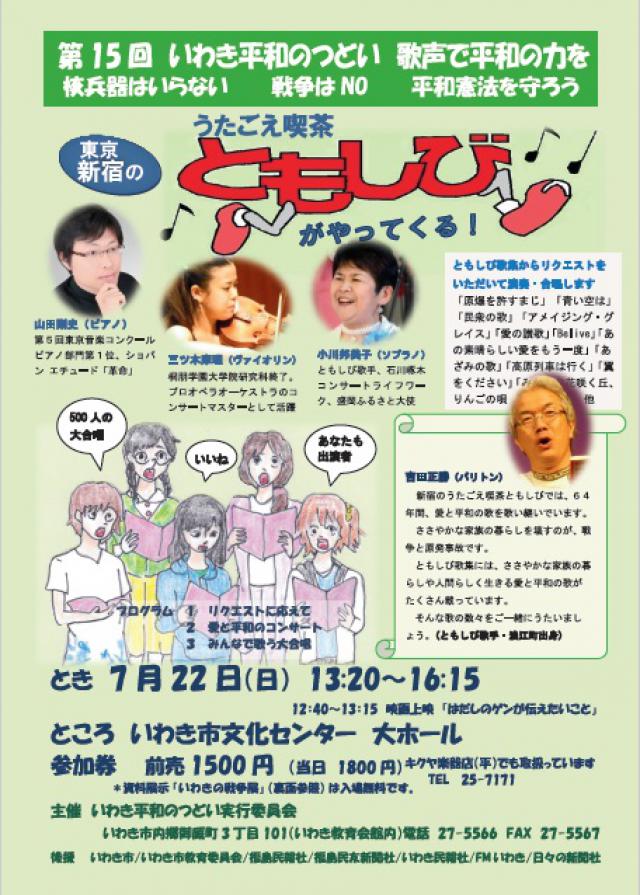 